Publicado en Madrid el 25/06/2019 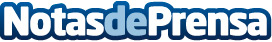 CIR62, especialista en aislantes, expone las ventajas de las placas de PladurLas placas de Pladur son en la actualidad uno de los materiales más demandados por profesionales y particulares para llevar a cabo reformas, trabajos de rehabilitación e incluso obras de nueva construcción. La razón, según explica CIR62, empresa especializada en aislamientos térmicos y acústicos, es que las placas de yeso laminado son ligeras, eficientes y sostenibles, y facilitan la optimización de espacio y las reparacionesDatos de contacto:CIR62914 680 131Nota de prensa publicada en: https://www.notasdeprensa.es/cir62-especialista-en-aislantes-expone-las Categorias: Bricolaje Consumo Construcción y Materiales http://www.notasdeprensa.es